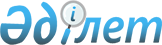 Об утверждении Концепции социального развития Республики Казахстан до 2030 года и Плана социальной модернизации на период до 2016 годаПостановление Правительства Республики Казахстан от 24 апреля 2014 года № 396.
      Правительство Республики Казахстан ПОСТАНОВЛЯЕТ:
      1. Утвердить прилагаемые: 
      1) Утратил силу постановлением Правительства РК от 24.01.2024 № 31.

      Сноска. Пункт 1 с изменением, внесенным постановлением Правительства РК от 24.01.2024 № 31.


      2) План социальной модернизации на период до 2016 года (далее – План). 
      2. Центральным и местным исполнительным органам, а также заинтересованным организациям, ответственным за исполнение Плана:
      1) принять меры по реализации Плана;
      2) по итогам года, не позднее 20 февраля, представлять информацию о ходе реализации Плана в Министерство экономики и бюджетного планирования Республики Казахстан.
      3. Министерству экономики и бюджетного планирования Республики Казахстан по итогам года, не позднее 20 марта, представлять в Правительство Республики Казахстан сводную информацию о ходе реализации Плана.
      4. Контроль за исполнением настоящего постановления возложить на Заместителя Премьер-Министра Республики Казахстан Назарбаеву Д.Н.
      Сноска. Пункт 4 в редакции постановления Правительства РК от 31.05.2016 № 321.


       5. Настоящее постановление вводится в действие со дня его подписания. Концепция социального развития Республики Казахстан до 2030 года
      Сноска. Приложение утратило силу постановлением Правительства РК от 24.01.2024 № 31. План
социальной модернизации на
период до 2016 года Примечание: расшифровка аббревиатур:
					© 2012. РГП на ПХВ «Институт законодательства и правовой информации Республики Казахстан» Министерства юстиции Республики Казахстан
				
      Премьер-Министр Республики Казахстан 

К. Масимов
Утверждена
постановлением Правительства
Республики Казахстан
от 24 апреля 2014 года № 396Утвержден
постановлением Правительства
Республики Казахстан
от 24 апреля 2014 года № 396
№
п/п
Наименование мероприятия
Форма завершения
Ответственные исполнители
Срок исполнения 
1
2
3
4
5
1. Развитие образования как платформа для процветания общества 
1. Развитие образования как платформа для процветания общества 
1. Развитие образования как платформа для процветания общества 
1. Развитие образования как платформа для процветания общества 
1. Развитие образования как платформа для процветания общества 
Приоритет 1. Обеспечение всеобщей доступности образовательных услуг через инфраструктурное обновление системы образования и совершенствование ее финансирования
Приоритет 1. Обеспечение всеобщей доступности образовательных услуг через инфраструктурное обновление системы образования и совершенствование ее финансирования
Приоритет 1. Обеспечение всеобщей доступности образовательных услуг через инфраструктурное обновление системы образования и совершенствование ее финансирования
Приоритет 1. Обеспечение всеобщей доступности образовательных услуг через инфраструктурное обновление системы образования и совершенствование ее финансирования
Приоритет 1. Обеспечение всеобщей доступности образовательных услуг через инфраструктурное обновление системы образования и совершенствование ее финансирования
1 
Расширение инфраструктуры дошкольного образования путем строительства государственных детских садов, открытия частных дошкольных организаций, в том числе в рамках государственно-частного партнерства
Отчет в МЭБП
МОН, МЭБП, МРР, акимы областей, городов Астаны и Алматы
Декабрь, 
ежегодно
2. 
В дошкольном воспитании и обучении принять меры по разработке современных программ и методик обучения путем:
разработки концептуальных основ раннего развития детей;
разработки и внедрения индикаторов критериального оценивания детей дошкольного возраста согласно ГОСО; 
обновления основных программ "Зерек Бала" и альтернативных программ, согласно ГОСО
Отчет в МЭБП
МОН
Декабрь 
2014 года
3. 
Разработка Карты аварийности организаций среднего образования 
Карта аварийности 
МОН, акимы областей, городов Астаны и Алматы
Декабрь 
2014 года 
4.
При строительстве объектов социальной инфраструктуры, включая дошкольные и школьные учреждения, обеспечить беспрепятственный доступ для детей – инвалидов 
Отчет в МЭБП
МРР, акимы областей, городов Астаны и Алматы
Ноябрь, 
ежегодно
5. 
Строительство школ взамен аварийных и трехсменных
Отчет в МЭБП
МОН, МЭБП, акимы областей, городов Астаны и Алматы
Декабрь, 
ежегодно
6. 
Создание 70 опорных школ-ресурсных центров для малокомплектных школ
Отчет в МЭБП
МОН, МЭБП, акимы областей, городов Астаны и Алматы
Декабрь 
2015 года
7. 
Разработка Плана действий по дальнейшему комплексному развитию инклюзивного образования
План действий
МОН, МТСЗН, МЭБП, акимы областей, городов Астаны и Алматы
Декабрь 
2014 года
8.
Ежегодное увеличение государственного заказа на подготовку специалистов с техническим и профессиональным образованием
Отчет в МЭБП
МОН, акимы областей, городов Астаны и Алматы, МИНТ, МТСЗН, Федерация профсоюзов Казахстана
(по согласованию), НПП
(по согласованию)
Июнь, 
ежегодно
9.
Апробация подушевого финансирования в системе среднего, технического и профессионального образования
Отчет в МЭБП
МОН, МЭБП, акимы областей, городов Астаны и Алматы 
Октябрь 
2014 года
10. 
Обеспечение повышения размера стипендий на 25 %
Отчет в МЭБП
МОН, МЭБП, МВД, МЧС, МО, МЗ
Декабрь 
2015 года 
Приоритет 2. Повышение качества образования
Приоритет 2. Повышение качества образования
Приоритет 2. Повышение качества образования
Приоритет 2. Повышение качества образования
Приоритет 2. Повышение качества образования
11.
Выработка предложений по возможности создания объектов дополнительного образования на основе государственно-частного партнерства
Предложения в МЭБП
МОН, акимы областей, городов Астаны и Алматы, НУ (по согласованию), НИШ (по согласованию), НПП (по согласованию)
Июнь 
2014 года
12. 
Расширение охвата детей дополнительным образованием
Меморандум о достижении целевых показателей и конечных результатов в сферах образования и молодежной политики между МОН и акимами областей, городов Астаны и Алматы на 2014 – 2016 годы
МОН, акимы областей, городов Астаны и Алматы
Июнь 
2014 года
13. 
С учетом передовой мировой практики выработка предложений по совершенствованию системы найма работников дошкольного образования, учитывающей профессиональные и морально-личностные качества 
Предложения в МЭБП
МОН, акимы областей, городов Астаны и Алматы
Декабрь 
2015 года 
14. 
Разработка предложений по совершенствованию системы оценки образовательных достижений на основе передового международного опыта 
Предложения в МЭБП
МОН, НИШ (по согласованию)
Май 
2015 года
15. 
Обеспечение обучения по обновленным ГОСО и учебным программам по всем предметам с 1 класса (поэтапное внедрение полностью обновленного содержания среднего образования)
Отчет в МЭБП
МОН, акимы областей, городов Астаны и Алматы
Октябрь 
2015 года
16. 
Обеспечение поэтапного перехода организаций среднего образования на двенадцатилетнее обучение с 2015 года путем обеспечения развития учебно-методической литературы и внедрения прогрессивных и эффективных методик
Отчет в МЭБП
МОН, акимы областей, городов Астаны и Алматы
Октябрь 
2015 года
17. 
Внедрение системы электронного обучения во всех организациях среднего образования
Отчет в МЭБП
МОН, акимы областей, городов Астаны и Алматы
Ноябрь 
2015 года
18. 
Проведение комплексной ревизии педагогических технологий и подходов к организации учебной среды на предмет обеспечения формирования полноценной личности
Отчет в МЭБП о результатах ревизии
МОН, акимы областей, городов Астаны и Алматы, НИШ 
(по согласованию)
Декабрь 
2014 года
19. 
Разработка новых типовых учебных планов и образовательных программ на основе профессиональных стандартов
Приказ 
МОН
Июль 
2015 года
20. 
Обеспечение внедрения принципов дуального обучения в организациях технического и профессионального образования
Соглашения, договора
МОН, МТСЗН, МЗ, НПП
(по согласованию),
АО "Самрук-Казына"
(по согласованию), акимы областей и городов Астаны и Алматы, Федерация профсоюзов Казахстана
(по согласованию)
Май 
2015 года
21. 
Выработка предложений по привлечению специалистов с производства в колледжи
Предложения в МЭБП
МОН, МТСЗН, акимы областей, городов Астаны и Алматы, НПП
(по согласованию),
Федерация профсоюзов Казахстана 
(по согласованию)
Июнь 
2015 года
22. 
Выработка предложений по совершенствованию системы оплаты труда работников системы дошкольного, среднего, технического и профессионального образования 
Предложения в МЭБП
МОН, МТСЗН, МЭБП, акимы областей, городов Астаны и Алматы, Федерация профсоюзов Казахстана
(по согласованию)
Май 
2014 года
23. 
Принятие мер по сокращению количества ВУЗов, предоставляющих некачественное образование
Отчет в МЭБП
МОН
Октябрь, 
ежегодно
24. 
Разработка предложений по совершенствованию системы подготовки педагогических кадров, в том числе направленных на совершенствование программ их практического обучения
Предложения в МЭБП 
МОН, НИШ
(по согласованию),
НУ
(по согласованию),
НПП
(по согласованию)
Август 
2014 года
25. 
Обеспечение поэтапного внедрения в организациях образования опыта Назарбаев Университета, Назарбаев Интеллектуальных школ и колледжей мирового уровня НАО "Холдинг "Кәсіпқор"
Отчет в МЭБП
МОН, МЗ, НУ (по согласованию), НИШ
(по согласованию),
НАО "Кәсіпқор"
(по согласованию),
акимы областей, городов Астаны и Алматы
Ноябрь, 
ежегодно
26. 
Прохождение стажировок преподователями общеобразовательных школ в 35 базовых школах НИШ для обмена и внедрения опыта 
Отчет в МЭБП
МОН, акимы областей, городов Астаны и Алматы, НИШ 
(по согласованию) 
Октябрь, 
ежегодно
Приоритет 3. Общественное участие в управлении и контроле
Приоритет 3. Общественное участие в управлении и контроле
Приоритет 3. Общественное участие в управлении и контроле
Приоритет 3. Общественное участие в управлении и контроле
Приоритет 3. Общественное участие в управлении и контроле
27. 
Разработка и внедрение инструментов анкетирования, предоставляющих возможность родителям учащихся осуществлять контроль качества предоставления образовательных услуг по итогам национального тестирования
Отчет в МЭБП
МОН
Декабрь 
2015 года
28. 
Введение наблюдательных советов в ВУЗах в соответствии с действующим законодательством 
Постановление Правительства
МОН, акимы областей, городов Астаны и Алматы
Январь 
2015 года
2. Развитие здравоохранения как основа накопления здорового человеческого капитала
2. Развитие здравоохранения как основа накопления здорового человеческого капитала
2. Развитие здравоохранения как основа накопления здорового человеческого капитала
2. Развитие здравоохранения как основа накопления здорового человеческого капитала
2. Развитие здравоохранения как основа накопления здорового человеческого капитала
Приоритет 1. Всеобщий охват населения медицинской помощью
Приоритет 1. Всеобщий охват населения медицинской помощью
Приоритет 1. Всеобщий охват населения медицинской помощью
Приоритет 1. Всеобщий охват населения медицинской помощью
Приоритет 1. Всеобщий охват населения медицинской помощью
29. 
Увеличение удельного веса врачей общей практики от числа специалистов общей практики, работающих на уровне ПМСП
Отчет в МЭБП
МЗ, акимы областей, городов Астаны и Алматы
Декабрь 
2014 года 
30. 
Обеспечение внедрения модели ПМСП на основе комплексного подушевого норматива:
оценка увеличения доли объема финансирования ПМСП в общем объеме финансирования амбулаторно-поликлинического сектора;
оценка эффективности выплаты стимулирующего компонента комплексного подушевого норматива специалистам ПМСП за достигнутые конечные результаты деятельности на основе индикаторов 
Отчет в МЭБП 
МЗ 
Февраль, 
ежегодно 
31. 
Принятие мер по обеспечению двухэтапного процесса реструктуризации больничного сектора путем создания многопрофильных больниц на региональном уровне и оптимизации специализированных областных и районных больниц
Отчет в МЭБП
МЗ
Май 
2015 года 
32. 
Увеличение количества телемедицинских консультаций
Отчет в МЭБП
МЗ, акимы областей, городов Астаны и Алматы
Декабрь, 
ежегодно
33. 
Совершенствование службы скорой медицинской помощи и санитарной авиации
Отчет в МЭБП
МЗ, МЧС, МРР, акимы областей, городов Астаны и Алматы
Февраль 
2015 года
34. 
Совершенствование оказания помощи при дорожно-транспортных происшествиях
Отчет в МЭБП
МЗ, МВД, МЧС, МРР, акимы областей, городов Астаны и Алматы
Февраль 
2015 года
Приоритет 2. Непрерывное улучшение качества медицинских услуг
Приоритет 2. Непрерывное улучшение качества медицинских услуг
Приоритет 2. Непрерывное улучшение качества медицинских услуг
Приоритет 2. Непрерывное улучшение качества медицинских услуг
Приоритет 2. Непрерывное улучшение качества медицинских услуг
35. 
Совершенствование Национальной скрининговой программы
Отчет в МЭБП
МЗ
Февраль 
2015 года
36. 
Обеспечить внедрение программ управления заболеваниями в пилотных регионах 
Отчет в МЭБП
МЗ, акимы областей 
Декабрь 
2014 года 
37.
Развитие стандартов и нормативной базы электронного здравоохранения
Приказ МЗ 
МЗ, акимы областей, городов Астаны и Алматы
Декабрь, 
ежегодно
38.
Разработка и внедрение централизованных ИС электронного здравоохранения
Отчет в МЭБП
МЗ, акимы областей, городов Астаны и Алматы
Декабрь 
2015 года
39.
Формирование ИТ-инфраструктуры 
е-здравоохранения
Отчет в МЭБП
МЗ, акимы областей, городов Астаны и Алматы
Декабрь 
2015 года
40.
Дальнейшее внедрение рейтинговой системы оценки деятельности медицинских организаций на основе результатов внешнего, внутреннего аудита и отзывов пациентов
Отчет в МЭБП
МЗ
Декабрь, 
ежегодно
41. 
Мониторинг медицинских услуг в организациях, оказывающих амбулаторно- поликлиническую помощь, с применением информационных систем (программных комплексов)
Отчет в МЭБП
МЗ
Декабрь, 
ежегодно
42.
Реализация 6 инвестиционных проектов по строительству и модернизации отечественных объектов фармацевтической промышленности
Отчет в МЭБП
МИНТ, МЗ
Ноябрь 
2014 года
43. 
Обеспечение увеличения отечественного производства лекарственных средств, произведенных в соответствии со стандартами GМР 
Отчет в МЭБП
МИНТ, МЗ, АЗПП, акимы областей, городов Астаны и Алматы, Ассоциация производителей фармацевтической и медицинской продукции Казахстана
(по согласованию)
Ноябрь 
2015 года
44. 
Проведение процедуры сертификации с этапом независимой оценки уровня знаний и навыков медицинских работников 
Отчет в МЭБП
МЗ, Федерация профсоюзов Казахстана 
(по согласованию)
Февраль,
ежегодно
45. 
Разработка учебных программ повышения квалификации медицинских работников по модульно-накопительному принципу в целях повышения потенциала преподавателей медицинских организаций образования и науки 
Учебные программы
МЗ, МОН, акимы областей, городов Астаны и Алматы
Февраль,
ежегодно
46.
Внедрение клинических протоколов диагностики и лечения на основе международных стандартов
Отчет в МЭБП
МЗ
Декабрь 
2014 года
47. 
Внедрение клинических протоколов, соответствующих международным стандартам на основе доказательной медицины 
Отчет в МЭБП 
МЗ
Декабрь 
2014 года
48.
Внедрение лабораторной диагностики и лечения, позволяющих проведение успешного лечения больных туберкулезом и сдерживание распространения ВИЧ-инфекции
Отчет в МЭБП 
МЗ 
Декабрь 
2015 года
49. 
Проведение апробирования модели гарантирования профессиональной ответственности медицинских работников 
Предложения в АП
МЗ, МЭБП, МФ, НБ
(по согласованию),
акимы областей, городов Астаны и Алматы 
Декабрь 
2014 года
50. 
Введение наблюдательных советов в медицинских организациях в соответствии с действующим законодательством 
Постановления Правительства или акиматов Республики Казахстан
МЗ, акимы областей, городов Астаны и Алматы
Декабря 
2015 года
Приоритет 3. Финансовая устойчивость национальной системы здравоохранения
Приоритет 3. Финансовая устойчивость национальной системы здравоохранения
Приоритет 3. Финансовая устойчивость национальной системы здравоохранения
Приоритет 3. Финансовая устойчивость национальной системы здравоохранения
Приоритет 3. Финансовая устойчивость национальной системы здравоохранения
51. 
Выработка предложений о целесообразности введения обязательного медицинского страхования
Предложения в МЭБП
МЗ, МЭБП, МФ, МТСЗН, МВД, НБ
(по согласованию),
акимы областей, городов Астаны и Алматы, Федерация профсоюзов Казахстана
(по согласованию)
Июль 
2014 года
52. 
Работа с инвесторами и местными исполнительными органами по оказанию методической поддержки по заключению концессионных договоров
Отчет в МЭБП
МЗ, МЭБП, акимы областей, городов Астаны и Алматы
Ноябрь 
2015 года 
3. Развитие системы социальной защиты
3. Развитие системы социальной защиты
3. Развитие системы социальной защиты
3. Развитие системы социальной защиты
3. Развитие системы социальной защиты
Приоритет 1. Дальнейшая модернизация системы пенсионного обеспечения
Приоритет 1. Дальнейшая модернизация системы пенсионного обеспечения
Приоритет 1. Дальнейшая модернизация системы пенсионного обеспечения
Приоритет 1. Дальнейшая модернизация системы пенсионного обеспечения
Приоритет 1. Дальнейшая модернизация системы пенсионного обеспечения
53. 
Разработка Концепции по дальнейшей модернизации системы пенсионного обеспечения до 2030 года
Проект Концепции 
МТСЗН, МЭБП МФ, НБ
(по согласованию),
Июнь 
2014 года
54.
Определение механизмов эффективного инвестирования пенсионных активов в проекты наиболее перспективных отраслей экономики
Постановление Национального Банка 
НБ
(по согласованию),
МЭБП, МФ, МТСЗН
Июнь 
2014 года
Приоритет 2. Сокращение бедности через эффективную систему обусловленной социальной поддержки 
Приоритет 2. Сокращение бедности через эффективную систему обусловленной социальной поддержки 
Приоритет 2. Сокращение бедности через эффективную систему обусловленной социальной поддержки 
Приоритет 2. Сокращение бедности через эффективную систему обусловленной социальной поддержки 
Приоритет 2. Сокращение бедности через эффективную систему обусловленной социальной поддержки 
55.
Выработка предложений по внедрению новой системы оказания адресной социальной помощи, основанной на социальных контрактах и принципах взаимных обязательств
Предложения в МЭБП
МТСЗН, акимы областей, городов Астаны и Алматы
Февраль 
2015 года
56.
Внесение предложений по увеличению прожиточного минимума за счет пересмотра его структуры 
Предложения в МЭБП
МТСЗН, АС, МЗ, МОН, МЭБП, Федерация профсоюзов Казахстана
(по согласованию),
акимы областей, городов Астаны и Алматы
Декабрь 
2015 года
Приоритет 3. Комплексная поддержка материнства и детства
Приоритет 3. Комплексная поддержка материнства и детства
Приоритет 3. Комплексная поддержка материнства и детства
Приоритет 3. Комплексная поддержка материнства и детства
Приоритет 3. Комплексная поддержка материнства и детства
57.
Разработка предложений по созданию механизма содействия занятости безработных женщин, имеющих малолетних детей и женщин, готовящихся выйти из отпуска по уходу за ребенком 
Предложения в МЭБП 
МТСЗН, акимы областей, городов Астаны и Алматы, НПП
(по согласованию)
Сентябрь 
2014 года 
58.
Совершенствование межведомственного взаимодействия по оказанию помощи несовершеннолетним, ставшим жертвами насилия, жестокого обращения и торговли людьми
Отчет в МЭБП
МОН, МВД, МТСЗН
Октябрь, 
ежегодно
59.
Организация широкомасштабной информационно-разъяснительной кампании в СМИ, увеличение информационного пространства для продвижения позитивных детских и молодежных передач и программ, формирование законопослушного поведения у детей, подростков, молодежи
Отчет в МЭБП
МОН, МВД
Октябрь, 
ежегодно
60.
Внедрение инновационных программ и методик по профилактике насилия и жестокого обращения с детьми и женщинами
Отчет в МЭБП
МОН, МВД
Октябрь, 
ежегодно
61.
Разработка методического пособия "От правовой грамотности родителей к защите детей"
Методическое пособие
МОН 
Август 
2015 года 
62.
Изучение и применение передовых мировых технологий по организации деятельности школ приемных родителей, служб поддержки семьи, приемных (замещающих) семей
Предложения в МЭБП
МОН
Октябрь, 
ежегодно
Приоритет 4. Инклюзивное общество путем создания благоприятных условий для всех уязвимых групп
Приоритет 4. Инклюзивное общество путем создания благоприятных условий для всех уязвимых групп
Приоритет 4. Инклюзивное общество путем создания благоприятных условий для всех уязвимых групп
Приоритет 4. Инклюзивное общество путем создания благоприятных условий для всех уязвимых групп
Приоритет 4. Инклюзивное общество путем создания благоприятных условий для всех уязвимых групп
63.
Разработка стандартов рабочего места инвалида
Приказ 
МТСЗН, МИНТ, Федерация профсоюзов Казахстана
(по согласованию)
Ноябрь 
2015 года
64.
Разработка стандарта условий обучения инвалида в организациях образования
Совместный приказ 
МОН и МТСЗН
МОН, МТСЗН, акимы областей, городов Астаны и Алматы, НПП
(по согласованию)
Ноябрь 
2015 года
65.
Выработка предложений по стимулированию работодателей по созданию специальных рабочих мест, а также предложения по подготовке специальных учебных программ для инвалидов 
Предложения в МЭБП
МТСЗН, МОН, МИНТ, акимы областей, городов Астаны и Алматы
Май 
2015 года
4. Через эффективную политику в сфере труда и занятости
к Обществу Всеобщего Труда
4. Через эффективную политику в сфере труда и занятости
к Обществу Всеобщего Труда
4. Через эффективную политику в сфере труда и занятости
к Обществу Всеобщего Труда
4. Через эффективную политику в сфере труда и занятости
к Обществу Всеобщего Труда
4. Через эффективную политику в сфере труда и занятости
к Обществу Всеобщего Труда
Приоритет 1. Реализация политики эффективной занятости
Приоритет 1. Реализация политики эффективной занятости
Приоритет 1. Реализация политики эффективной занятости
Приоритет 1. Реализация политики эффективной занятости
Приоритет 1. Реализация политики эффективной занятости
66.
Совершенствование механизмов поддержки предпринимательской инициативы 
Предложения в МЭБП
МРР, МОН, МТСЗН, МЭБП, МФ, МИНТ, акимы областей, городов Астаны и Алматы, НПП
(по согласованию)
Ноябрь 
2015 года
67.
Разработка Методики формирования Карты занятости регионов 
Методика 
МТСЗН
Апрель 
2014 года
68.
Формирование Карты занятости регионов 
Карта занятости регионов 
Акимы областей, городов Астаны и Алматы, отраслевые государственные органы
Ноябрь, 
ежегодно 
69.
Формирование Республиканской карты занятости
Республиканская карта занятости
МТСЗН
Май, ежегодно, начиная с 2015 года
70.
Оказание методологической помощи по созданию центров сертификации специалистов при отраслевых объединениях работодателей
Методические сборники
МОН, отраслевые государственные органы, акимы областей, городов Астаны и Алматы, 
НПП
(по согласованию)
Декабрь, 
ежегодно
71.
Внесение предложений по созданию службы профессиональной ориентации в организациях среднего образования
Предложения в МЭБП
МОН, МТСЗН, акимы областей, городов Астаны и Алматы, 
НПП 
(по согласованию)
Ноябрь 
2014 года
Приоритет 2. Обучение в течение всей жизни
Приоритет 2. Обучение в течение всей жизни
Приоритет 2. Обучение в течение всей жизни
Приоритет 2. Обучение в течение всей жизни
Приоритет 2. Обучение в течение всей жизни
72.
Разработать предложения по внедрению модели трехстороннего участия государства, работодателей и работников в финансировании обучения в течение всей жизни
Предложения в МЭБП
МТСЗН, МЭБП, МОН, акимы областей, городов Астаны и Алматы, НПП 
(по согласованию),
Федерация профсоюзов Казахстана
(по согласованию)
Февраль 
2015 года
Приоритет 3. Безопасные рабочие места и гармоничные трудовые отношения как основа эффективной занятости
Приоритет 3. Безопасные рабочие места и гармоничные трудовые отношения как основа эффективной занятости
Приоритет 3. Безопасные рабочие места и гармоничные трудовые отношения как основа эффективной занятости
Приоритет 3. Безопасные рабочие места и гармоничные трудовые отношения как основа эффективной занятости
Приоритет 3. Безопасные рабочие места и гармоничные трудовые отношения как основа эффективной занятости
73.
Разработка предложений по внедрению стандартов по безопасности труда, соответствующих требованиям Международной организации труда на вредных и опасных производствах
Предложения в МЭБП 
МТСЗН, Федерация профсоюзов Казахстана
(по согласованию), НПП
(по согласованию)
Июнь 
2014 года
74.
Разработка предложений по внедрению дифференцированных страховых тарифов в зависимости от условий труда и степени возможных профессиональных рисков на производстве в рамках системы обязательного страхования от несчастных случаев 
Предложения в МЭБП
МТСЗН, НБ
(по согласованию),
НПП
(по согласованию)
Декабрь 
2014 года
75.
Разработка комплекса мер по созданию условий, стимулирующих работодателей в обеспечении безопасных условий труда 
Предложения в МЭБП
МТСЗН, МЭБП, акимы областей, городов Астаны и Алматы, НПП
(по согласованию)
Ноябрь 
2014 года
76.
Выработка предложений по внедрению механизмов управления профессиональными рисками в сфере охраны труда
Предложения в МЭБП
МТСЗН, центральные государственные органы, акимы областей, городов Астаны и Алматы 
(по согласованию)
Ноябрь 
2014 года
77.
Внесение предложений по созданию производственных советов
Предложения в МЭБП
МТСЗН, НПП 
(по согласованию)
Декабрь 
2014 года
5. Расширение информационного, культурного и спортивного пространств 
5. Расширение информационного, культурного и спортивного пространств 
5. Расширение информационного, культурного и спортивного пространств 
5. Расширение информационного, культурного и спортивного пространств 
5. Расширение информационного, культурного и спортивного пространств 
Приоритет 1. Формирование информационного общества для эффективного социального развития
Приоритет 1. Формирование информационного общества для эффективного социального развития
Приоритет 1. Формирование информационного общества для эффективного социального развития
Приоритет 1. Формирование информационного общества для эффективного социального развития
Приоритет 1. Формирование информационного общества для эффективного социального развития
78.
Принятие мер по автоматизации государственных услуг
Информация в МЭБП 
АСИ, центральные государственные органы, акимы областей, городов Астаны и Алматы
Декабрь, 
ежегодно 
79.
Проработка вопроса по оснащению населенных пунктов современной системой массового оповещения населения о чрезвычайных ситуациях
Информация в МЭБП
МЧС, акимы областей, городов Астаны и Алматы
Октябрь 
2014 года
Приоритет 2. Расширение доступа к ценностям культуры
Приоритет 2. Расширение доступа к ценностям культуры
Приоритет 2. Расширение доступа к ценностям культуры
Приоритет 2. Расширение доступа к ценностям культуры
Приоритет 2. Расширение доступа к ценностям культуры
80.
Разработка Концепции культурной политики Республики Казахстан
Проект Указа 
МК, заинтересованные госорганы, акимы областей, городов Астаны и Алматы
Сентябрь 
2014 года
81.
Расширение жанрового разнообразия в сфере театрального искусства 
Приказ 
МК, акимы областей, городов Астаны и Алматы
Ноябрь 
2014 года
82.
Обеспечение проведения музыкальных и театральных фестивалей, конкурсов регионального, республиканского и международного значения
Информация в МЭБП
МК, акимы областей, городов Астаны и Алматы
Декабрь, 
ежегодно
83.
Разработка системных мер развития волонтерства и меценатства в сфере культуры
Предложения в МЭБП
МК, акимы областей, городов Астаны и Алматы, НПП
(по согласованию)
Декабрь 
2014 года
84.
Разработка и принятие минимальных нормативов сети государственных организаций культуры
Проект Постановления Правительства
МК, акимы областей, городов Астаны и Алматы
Ноябрь 
2015 года
Приоритет 3. Обеспечение условий для занятия спортом всеми гражданами страны
Приоритет 3. Обеспечение условий для занятия спортом всеми гражданами страны
Приоритет 3. Обеспечение условий для занятия спортом всеми гражданами страны
Приоритет 3. Обеспечение условий для занятия спортом всеми гражданами страны
Приоритет 3. Обеспечение условий для занятия спортом всеми гражданами страны
85.
Создание условий по обеспечению доступности занятий физической культуры и спорта в каждом населенном пункте, учреждении и предприятии всеми категориями граждан вне зависимости от дохода и возраста
Решение МИО
Акимы областей, городов Астаны и Алматы, АДСФК 
Декабрь, 
ежегодно
86.
Принятие мер по расширению спортивной инфраструктуры, в том числе с применением механизмов государственно-частного партнерства
Информация в МЭБП
АДСФК, акимы областей, городов Астаны и Алматы, НПП 
(по согласованию)
Декабрь 
2015 года
87.
Определение перечня категорий граждан, пользующихся физкультурно-оздоровительными услугами бесплатно или на льготных условиях
Постановление акиматов 
Акимы областей, 
городов Астаны и Алматы 
Март 
2014 года
88.
Разработка механизма предоставления физкультурно-оздоровительных услуг на бесплатной и льготной основе отдельным категориям граждан
Предложения в МЭБП
АДСФК, МЭБП, акимы областей, городов Астаны и Алматы
Декабрь 
2014 года
89.
Выработка предложений по укреплению здоровья сотрудников на рабочих местах путем развития ведомственных спортивных обществ
Предложения в МЭБП
АДСФК, центральные государственные органы, акимы областей, городов Астаны и Алматы
Ноябрь 
2015 года
90.
Обеспечение ежегодного проведения физкультурно-массовых и оздоровительных мероприятий на республиканском и местных уровнях 
Информация в МЭБП
АДСФК, акимы областей, городов Астаны и Алматы
Декабрь, 
ежегодно
91.
Разработка комплекса мер по расширению внеурочных занятий физической культурой и спортом в учебных заведениях страны
Совместный приказ 
АДСФК и МОН
АДСФК, МОН, акимы областей, городов Астаны и Алматы
Июль 
2014 года
92.
Расширение сети спортивных секций и клубов по различным видам спорта для детей, подростков и молодежи, в том числе в сельской местности 
Решения МИО
АДСФК, МОН, акимы областей, городов Астаны и Алматы
Декабрь, 
ежегодно
93.
Выработка предложений по разработке норматива сети спортивных и физкультурно-оздоровительных сооружений
Предложения в МЭБП 
АДСФК, акимы областей, городов Астаны и Алматы
Декабрь 
2015 года
6. Стандарт жилищных условий: доступность и комфорт
6. Стандарт жилищных условий: доступность и комфорт
6. Стандарт жилищных условий: доступность и комфорт
6. Стандарт жилищных условий: доступность и комфорт
6. Стандарт жилищных условий: доступность и комфорт
Приоритет 1. Обеспеченность жильем и его доступность для населения
Приоритет 1. Обеспеченность жильем и его доступность для населения
Приоритет 1. Обеспеченность жильем и его доступность для населения
Приоритет 1. Обеспеченность жильем и его доступность для населения
Приоритет 1. Обеспеченность жильем и его доступность для населения
94.
Проработка вопроса дальнейшего развития и реализации механизма аренды жилья с правом дальнейшего его выкупа для различных категорий граждан
Информация в МЭБП
МРР, акимы областей, городов Астаны и Алматы
Сентябрь 
2014 года 
95.
Изучение зарубежного опыта по градостроительному планированию территорий городов и населенных пунктов
Информация в МЭБП
МРР, акимы областей, 
городов Астаны и Алматы 
Октябрь 
2014 года
Приоритет 2. Обеспечение комфортных условий проживания населения и улучшение состояния коммунальной инфраструктуры
Приоритет 2. Обеспечение комфортных условий проживания населения и улучшение состояния коммунальной инфраструктуры
Приоритет 2. Обеспечение комфортных условий проживания населения и улучшение состояния коммунальной инфраструктуры
Приоритет 2. Обеспечение комфортных условий проживания населения и улучшение состояния коммунальной инфраструктуры
Приоритет 2. Обеспечение комфортных условий проживания населения и улучшение состояния коммунальной инфраструктуры
96.
Продолжение работы по обеспечению населения качественной питьевой водой и услугами водоотведения, в том числе за счет строительства новых объектов водоснабжения и реконструкции действующих
Информация в МЭБП
МРР, акимы областей, 
городов Астаны и Алматы 
Август, 
ежегодно
97.
Обеспечение строительства жилья в соответствии с программой "Доступное жилье – 2020"
Информация в МЭБП
МРР, акимы областей, 
городов Астаны и Алматы 
Сентябрь, 
ежегодно 
98.
Продолжение работы по модернизации и замене старых и неэффективных котельных с применением новых технологий
Отчет в МЭБП
МРР, акимы областей, 
городов Астаны и Алматы 
Декабрь, 
ежегодно
99.
Создание единой государственной базы данных о состоянии сетей тепло-, электро-, газо-, водоснабжения и водоотведения, а также коммунальных объектов в разрезе регионов
Информация в МЭБП
МРР, акимы областей, 
городов Астаны и Алматы 
Ноябрь 
2015 года 
100.
Обеспечение постоянного мониторинга за состоянием коммунальной инфраструктуры
Информация в МЭБП
МРР, акимы областей, 
городов Астаны и Алматы 
Декабрь, 
ежегодно
7. Повышение эффективности государственного управления социальными процессами
7. Повышение эффективности государственного управления социальными процессами
7. Повышение эффективности государственного управления социальными процессами
7. Повышение эффективности государственного управления социальными процессами
7. Повышение эффективности государственного управления социальными процессами
7.1 Оценка стратегий развития социальной сферы и систем государственного управления
7.1 Оценка стратегий развития социальной сферы и систем государственного управления
7.1 Оценка стратегий развития социальной сферы и систем государственного управления
7.1 Оценка стратегий развития социальной сферы и систем государственного управления
7.1 Оценка стратегий развития социальной сферы и систем государственного управления
101.
Выработка предложений по разработке критериев для проведения регулярной оценки системы государственного планирования и управления: человеческими ресурсами, финансами, государственными закупками, информацией с учетом применения передовых стандартов международной практики в сфере государственного управления
Предложения в МЭБП
МК, МЗ, МОН, МТСЗН, акимы областей, 
городов Астаны и Алматы, АДГС
(по согласованию),
НПП
(по согласованию)
Май 
2015 года
7.2 Планирование и управление социальной модернизацией
7.2 Планирование и управление социальной модернизацией
7.2 Планирование и управление социальной модернизацией
7.2 Планирование и управление социальной модернизацией
7.2 Планирование и управление социальной модернизацией
102.
Внедрение института профессиональных менеджеров и современных управленческих технологий в государственных органах
Информация в АП
АДГС
(по согласованию),
АГУ
(по согласованию),
МЭБП 
Март, 
ежегодно
7.3 Совершенствование и законодательная регламентация гражданской службы
7.3 Совершенствование и законодательная регламентация гражданской службы
7.3 Совершенствование и законодательная регламентация гражданской службы
7.3 Совершенствование и законодательная регламентация гражданской службы
7.3 Совершенствование и законодательная регламентация гражданской службы
103.
Внедрение новой модели оплаты труда гражданских служащих, предусматривающей повышение престижа работников социального сектора; упорядочивание системы доплат и надбавок в сфере здравоохранения, образования и прочих сфер
Концепция законопроекта 
МТСЗН, МЭБП, МФ, МОН, МЗ, МСХ, акимы областей, городов Астаны и Алматы, Федерация профсоюзов РК
(по согласованию)
Май 
2014 года
7.4 Партнерство с неправительственным сектором
7.4 Партнерство с неправительственным сектором
7.4 Партнерство с неправительственным сектором
7.4 Партнерство с неправительственным сектором
7.4 Партнерство с неправительственным сектором
104.
Усовершенствование законодательной базы регулирования вопросов взаимодействия с НПО 
Отчет в МЭБП
МК, акимы областей, 
городов Астаны и Алматы
Июль 
2015 года 
7.5 Реформирование нормативной правовой базы в социальной сфере
7.5 Реформирование нормативной правовой базы в социальной сфере
7.5 Реформирование нормативной правовой базы в социальной сфере
7.5 Реформирование нормативной правовой базы в социальной сфере
7.5 Реформирование нормативной правовой базы в социальной сфере
105.
Проведение анализа эффективности реализации нормативной правовой базы в социальной сфере на предмет выявления декларативных, устаревших норм и т.д. с проведением круглых столов, семинаров и т.д. в следующих сферах:
здравоохранения;
Информация в МЭБП
МЗ, акимы областей, 
городов Астаны и Алматы
Сентябрь 
2014 года 
образования; 
Информация в МЭБП
МОН, акимы областей, 
городов Астаны и Алматы
Сентябрь 
2014 года
культуры и информации;
Информация в МЭБП
МК, акимы областей, 
городов Астаны и Алматы
Сентябрь 
2014 года
физической культуры и спорта;
Информация в МЭБП
АДСФК, акимы областей, 
городов Астаны и Алматы
Сентябрь 
2014 года
социальной защиты населения и труда;
Информация в МЭБП
МТСЗН, акимы областей, 
городов Астаны и Алматы
Сентябрь 
2014 года
жилищно-коммунального хозяйства жилищных отношений. 
Информация в МЭБП
МРР, акимы областей, 
городов Астаны и Алматы
Сентябрь 
2014 года
106.
Выработка предложений по совершенствованию системы правового мониторинга законодательства в социальной сфере
Информация в МЮ 
МЭБП
Ноябрь 
2014 года 
АДГС
– Агентство Республики Казахстан по делам государственной службы
АГУ
– Академия государственного управления при Президенте Республики Казахстан 
АДСФК
– Агентство Республики Казахстан по делам спорта и физической культуры
АС
– Агентство Республики Казахстан по статистике
АЗПП
– Агентство Республики Казахстан по защите прав потребителей
АП
– Администрация Президента Республики Казахстан
ГОСО
– Государственный общеобразовательный стандарт образования 
МВД
– Министерство внутренних дел Республики Казахстан
МЗ
– Министерство здравоохранения Республики Казахстан
МИНТ
– Министерство индустрии и новых технологий Республики Казахстан
МК
– Министерство культуры Республики Казахстан 
МОН 
– Министерство образования и науки Республики Казахстан
МОТ
– Международная организация труда
МРР 
– Министерство регионального развития Республики Казахстан
МТСЗН 
– Министерство труда и социальной защиты населения Республики Казахстан
МФ 
– Министерство финансов Республики Казахстан
МЭБП
– Министерство экономики и бюджетного планирования Республики Казахстан
МЮ
– Министерство юстиции Республики Казахстан
АСИ 
– Агентство Республики Казахстан по связи и информации
НАО "Кәсіпқор"
– некоммерческое акционерное общество "Холдинг "Кәсіпқор"
НБ 
– Национальный Банк Республики Казахстан
НУ
– Автономная организация образования "Назарбаев Университет"
НИШ
– Автономная организация образования "Назарбаев Интеллектуальные школы"
НПО
– неправительственные организации
НПП 
– Национальная палата предпринимателей Республики Казахстан
ПМСП
– первичная медико-санитарная помощь
РК
– Республика Казахстан
ТиПО
– техническое и профессиональное образование 
ВУЗ
– высшее учебное заведение
GMP
– система норм, правил и указаний в отношении производства лекарственных средств, медицинских устройств, изделий диагностического назначения, продуктов питания, пищевых добавок, активных ингредиентов